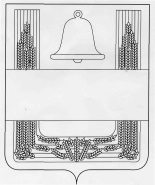 СОВЕТ ДЕПУТАТОВ СЕЛЬСКОГО ПОСЕЛЕНИЯ КОНЬ-КОЛОДЕЗСКИЙ СЕЛЬСОВЕТ ХЛЕВЕНСКОГО МУНИЦИПАЛЬНОГО РАЙОНА ЛИПЕЦКОЙ ОБЛАСТИ   РОССИЙСКОЙ ФЕДЕРАЦИИ70-ая сессия пятого созываРЕШЕНИЕ11 августа 2020 года                             с.Конь-Колодезь                                         №145О виде голосования по избранию главы сельского поселения                                   Конь-Колодезский сельсовет Хлевенского муниципального района                  Липецкой области  Российской ФедерацииРуководствуясь Уставом сельского поселения Конь-Колодезский сельсовет Хлевенского муниципального района и в соответствии с разделом V Регламента Совет депутатов сельского поселения Конь-Колодезский сельсовет Хлевенского муниципального района, утвержденного решением Совета депутатов сельского поселения Конь-Колодезский сельсовет №17 от 19.08.2010 года, Совет депутатов сельского поселения Конь-Колодезский сельсовет РЕШИЛ:1. Провести открытый вид голосования по избранию главы сельского поселения Конь-Колодезский сельсовет Хлевенского муниципального района Липецкой области Российской Федерации.2. Настоящее решение вступает в силу со дня его принятия.Председатель Совета депутатов сельского поселения Конь-Колодезский сельсовет  Хлевенского муниципального района                                    К.А.Хромов